ΘΕΜΑ: «Απολογισμός προγραμμάτων, έκδοση βεβαιώσεων υλοποίησης  »Με αφορμή τα ερωτήματα που διατυπώνονται για τον απολογισμό των προγραμμάτων και την έκδοση των βεβαιώσεων υλοποίησης, σας ενημερώνουμε ότι σύμφωνα με την εγκύκλιο υλοποίησης των προγραμμάτων (αρ. πρωτ. 137053/ΓΔ4/ΓΔ4/9-10-2020), ισχύουν τα ακόλουθα:Αμέσως μετά την ολοκλήρωση των προγραμμάτων κάθε σχολικής μονάδας, οι εμπλεκόμενοι εκπαιδευτικοί παρουσιάζουν στο Σύλλογο Διδασκόντων την αποτίμησή τους, προκειμένου να εντοπίζονται τα δυνατά και τα αδύνατα σημεία του προγράμματος και να διαχέονται οι καλές πρακτικές μαθητών/τριών και εκπαιδευτικών σε ολόκληρη τη σχολική κοινότητα. Ο Συντονιστής/τρια κάθε προγράμματος μεριμνά για την κατάθεση σχετικής έκθεσης αποτίμησης στον αντίστοιχο Υπεύθυνο Σχολικών Δραστηριοτήτων της Διεύθυνσης Εκπαίδευσης, μέσω του/της Διευθυντή/ντριας της σχολικής μονάδας.  Η ενημέρωση του Υπευθύνου γίνεται με το ηλεκτρονικό ταχυδρομείο. Για τα προγράμματα που αποδεδειγμένα ολοκληρώθηκαν χορηγείται, για το τρέχον σχολικό έτος (2020-2021), «Βεβαίωση Υλοποίησης Προγράμματος» από τον Διευθυντή Εκπαίδευσης (οι βεβαιώσεις αφορούν ΜΟΝΟ στα προγράμματα που τον περασμένο Δεκέμβριο υποβλήθηκαν προς έγκριση στην Επιτροπή Σχολικών Δραστηριοτήτων της ΔΠΕ Σερρών).  Σε συνέχεια των παραπάνω, παρακαλούνται οι εκπαιδευτικοί που εκπόνησαν προγράμματα (αγωγής υγείας, περιβαλλοντικής εκπαίδευσης και πολιτιστικά) τα οποία έχουν εγκριθεί από την Επιτροπή Σχολικών Δραστηριοτήτων:-να συμπληρώσουν την ηλεκτρονική φόρμα απολογισμού:https://docs.google.com/forms/d/e/1FAIpQLSdjElM5A9EYVz9CouUp6loQi141Qfdkoxehq0iUK3WJvm7qWA/viewform .. ως τις 25 Ιουνίου (σημειώνουμε ότι η φόρμα θα υποβληθεί ΜΙΑ φορά για κάθε πρόγραμμα από τον συντονιστή του προγράμματος)-να παραδώσουν στη σχολική τους μονάδα συνοπτικό φάκελο απολογισμού (έντυπο ή ψηφιακό)-να εκτυπώσουν την επισυναπτόμενη βεβαίωσηΗ διεύθυνση της σχολικής μονάδας θα εκτυπώσει και θα προωθήσει όλες τις βεβαιώσεις των εκπαιδευτικών ευθύνης της (ως τις 30 Ιουνίου) στον υπεύθυνο σχολικών δραστηριοτήτων συνοδεύοντάς τες με ένα απλό διαβιβαστικό. Οι βεβαιώσεις στη συνέχεια θα τοποθετηθούν υπογεγραμμένες στις θυρίδες των σχολείων. Σημειώνουμε ότι η ελάχιστη διάρκεια των προγραμμάτων που υλοποιούνται στην πρωτοβάθμια εκπαίδευση είναι τρεις μήνες και κάθε εκπαιδευτικός μπορεί να υλοποιήσει έως 3 προγράμματα. Προς ενημέρωσή σας επισυνάπτεται:1.Υπόδειγμα βεβαίωσης υλοποίησης, διαφορετικό για τα δημοτικά σχολεία και τα νηπιαγωγεία  (προσοχή στη χρονική διάρκεια του προγράμματος). 2.Ενδεικτικές προτάσεις φακέλου απολογισμού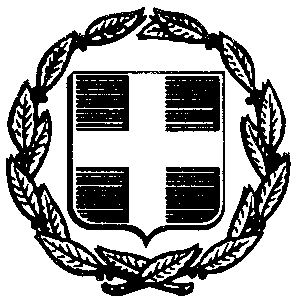 ΕΛΛΗΝΙΚΗ ΔΗΜΟΚΡΑΤΙΑ  ΥΠΟΥΡΓΕΙΟ ΠΑΙΔΕΙΑΣ ΚΑΙ ΘΡΗΣΚΕΥΜΑΤΩΝ----- ΠΕΡΙΦ/ΚΗ Δ/ΝΣΗ Α/ΘΜΙΑΣ  ΚΑΙ Β/ΘΜΙΑΣ ΕΚΠ/ΣΗΣ Κ. ΜΑΚΕΔΟΝΙΑΣ  Δ/ΝΣΗ Α/ΘΜΙΑΣ  ΕΚΠ/ΣΗΣ ΣΕΡΡΩΝΤΜΗΜΑ ΕΚΠΑΙΔΕΥΤΙΚΩΝ ΘΕΜΑΤΩΝΓΡΑΦΕΙΟ ΣΧΟΛΙΚΩΝ ΔΡΑΣΤΗΡΙΟΤΗΤΩΝ -----Συνημμένα:Πρότυπη βεβαίωση για τα δημοτικάΠρότυπη βεβαίωση για τα νηπιαγωγείαΕνδεικτικές προτάσεις φακέλου απολογισμούΟ Δ/ντηςΑ/θμιας Εκπ/σης ΣερρώνΙωάννης Καραβασίλης